LAWYERS PROFESSIONAL LIABILITY INSURANCE POLICYNational Union Fire Insurance Company of Pittsburgh, Pa.                                 1271 Ave of the Americas FL 37                           New York, NY 10020-1304                                                                                                     (A capital stock company, herein called the Company)THIS IS A CLAIMS MADE POLICY. IT APPLIES ONLY TO THOSE CLAIMS THAT ARE FIRST MADE DURING THE POLICY PERIOD AND ANY APPLICABLE EXTENDED REPORTING PERIOD, AS THOSE TERMS ARE DESCRIBED IN THIS POLICY. PLEASE REVIEW THIS POLICY CAREFULLY AND DISCUSS THIS COVERAGE WITH YOUR INSURANCE AGENT OR BROKER.  EXCEPT AS OTHERWISE SET FORTH IN THIS POLICY, CLAIM EXPENSES REDUCE THIS POLICY'S LIMITS OF LIABILITY AND ARE SUBJECT TO THE POLICY'S DEDUCTIBLE.PrefaceThroughout this policy the terms “we”, “us”, and “our” refer to the company issuing this policy as stated in the Declarations, and the terms “you” and “your” refer to those persons or entities insured as further defined in this policy. The named insured, incorporated within the terms you and your, has special duties and responsibilities, which are described in the policy.Various terms used in this policy have special definitions. Words in bold are defined in the Definitions section of this policy. Titles are provided for informational purposes only and do not have special meanings.This policy is organized into the following sections:PrefaceCoverage Definitions Special Benefits TerritoryExclusions Limits of Liability & DeductibleDefense of ClaimsClaimsExtended Reporting Periods ConditionsThere are exclusions and conditions that apply to the coverage provided by this policy. Please read the entire policy carefully.CoverageIn consideration of the premium paid, your payment of the deductible, and in reliance upon the statements made by the named insured in the application and supplementary information provided by the named insured, and subject to the limits of liability and all other terms, conditions, and exclusions of this policy:We agree to pay on your behalf all damages, in excess of the deductible and up to the limits of liability stated in the Declarations, that you become legally obligated to pay as a result of any claim first made against you during the policy period or any applicable extended reporting period alleging you or a person for whom you are legally liable committed a wrongful act to which this insurance applies, provided that:such wrongful act or related wrongful acts were first committed on or after the retroactive date set forth in the Declarations, if any, but before the end of the policy period;prior to the effective date of the first Lawyers Professional Liability Insurance Policy issued by us to the named insured and continuously renewed and maintained in effect to the inception of this policy period:you did not give notice to a prior insurer of claim or a related claim;you did not give notice to a prior insurer of the wrongful act giving rise to the claim or any related wrongful act; andyou had no reasonable basis to believe you had committed a wrongful act; andsuch claim is reported to us in writing in accordance with the Notice of Claim provision of this policy. We will also pay claim expenses as set forth in the section entitled Limits of Liability & Deductible.A claim is deemed made when such demand or service is first received by any of you.DefinitionsWhether expressed in the singular or plural, whenever appearing in bold in this policy, the following terms shall have the meanings set forth below.Authenticate means: that the Insured verified the transfer instruction by telephone call made to the individual who purportedly sent the transfer instruction;  such telephone call is made to a number independently obtained from other than the transfer instruction; and such individual verified the content of such transfer instruction as accurate. Bodily injury means physical injury, sickness, disease or death of any person. Bodily injury shall also mean mental anguish, including emotional distress, shock or fright, whether or not resulting from physical injury, sickness, disease or death of any person.Claim means a written demand received by you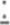 for monetary or non-monetary relief, including the service of suit or institution of arbitration proceedings against you alleging a wrongful act; orto toll or waive a statute of limitations with respect to a wrongful act.Claim expenses means:reasonable and necessary fees charged by any lawyer designated by us;reasonable and necessary fees and expenses charged by any lawyer selected by you as independent counsel, if a conflict of interest exists and applicable law permits you to select such independent counsel and requires us to pay for such independent counsel;all other fees, costs and expenses resulting from the investigation, adjustment, defense and appeal of a claim, if incurred by us;all costs allocated to you in suits or proceedings and all interest on the entire amount of any judgment therein which accrues after entry of the judgment and before we have paid or tendered or deposited the amount of such judgment, whether in court or otherwise, but only as respects that part of the judgment which does not exceed the limit of our liability thereof; and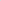 premiums on appeal bonds and premiums on bonds to release attachments in such suits, but not for bond amounts in excess of the applicable limit of liability of this policy. We shall have no obligation to pay for or furnish any bond.However, claim expenses does not include salary charges of our regular employees or officials. Claim expenses does not include your salaries, fees, costs or expenses.Computer systems means computers and associated input and output devices, data storage devices, networking equipment, and back-up facilities operated by and either owned by or leased to the named insured; or operated for the benefit of the named insured by a third party service provider and used for the purpose of providing hosted application services to the named insured; or for processing, maintaining, or storing electronic data, pursuant to written contract with the named insured.Confidential business information means, with respect to a third-party entity, any information that comes into the named insured’s care, custody or control in the course of performing professional legal services:a.	that is subject to any form of confidentiality agreement or confidentiality provision in a contract or agreement between the organization and the named insured; orb.	which the named insured is legally required to maintain in confidence.However, confidential business information does not include any publicly available information that is lawfully in the public domain or information available to the general public from government records, nor does it include protected personal information.Damages means a monetary judgment or settlement. Damages does not include:fines or statutory penalties, or sanctions whether imposed by law or otherwise, including, but not limited to, awards under Rule 11 of the Federal Rules of Civil Procedure or 28 U.S.C. §1927, and/or any amounts that are a consequence of such fines penalties or sanctions;the return of or restitution of legal fees, costs and expenses;punitive or exemplary damages, or the multiplied portion of multiplied damages;amounts for which you are not financially liable, or which are without legal recourse to you;the cost of re-performing or completing any professional legal services;  the cost of compliance with an injunction or any other non-monetary relief; orany amounts which may be deemed uninsurable under applicable law.Disciplinary proceeding means a formal investigation or proceeding regarding your adherence to professional standards of conduct in the performance of professional legal services before a court, state licensing board, peer review committee, bar association, or other regulatory body.Extended reporting period means the designated period of time after the cancellation or non-renewal of the policy period for reporting claims to us that are made against you during such period of time, provided that such claims arise out of wrongful acts that first take place on or after the retroactive date and before the end of the policy period.Named insured means any person or entity designated in the Declarations, including the predecessors of any such person or entity.Organization means a corporation, partnership, association, trust or fund (including a pension, welfare, profit sharing, mutual or investment fund or trust), or any other business enterprise or charitable organization of any kind or nature. Organization does not include any entity insured under this policy.Personal injury meansfalse arrest, humiliation, detention or imprisonment, wrongful entry, eviction or other invasion of private occupancy, abusive litigation (criminal or civil), abuse of process, or malicious prosecution;a publication or utterance of a libel or slander or other defamatory or disparaging material; ora publication or utterance in violation of an individual's right of privacy.Policy period means the period from the inception date of this policy to the policy expiration date as set forth in the Declarations or its earlier termination date, if any.Predecessor means an entity that, prior to the effective date of this policy, is dissolved or inactive and is no longer performing professional legal services, and:more than fifty percent (50%) of such entity's assets have been assigned or transferred to the named insured; orat least fifty percent (50%) of the principals, owners, officers, or partners of such entity have joined the named insured.Privacy breach means the actual or alleged unauthorized release of, or disclosure, theft or other misappropriation of confidential business information or protected personal information in the named insured’s written files or computer systems which release, disclosure, theft or other misappropriation occurs in the course of rendering professional legal services.  16.	Privacy breach response expenses are those reasonable and necessary expenses incurred by you to:a.	hire cyber forensic analysts to determine the extent of an actual security breach that has occurred; orb.	provide notifications or credit monitoring services to individuals in compliance with state or local privacy laws when the security, confidentiality or integrity of their personal information has been compromised.17.	Privacy Regulation means any state or federal identity theft and privacy protection legislation that requires commercial entities that collect, process, or store personal information to post privacy policies, adopt specific privacy controls, or notify natural persons and/or organizations in the event that such personal information has been compromised or potentially compromised. 18.	Professional legal services means legal services performed for others as:a lawyer;a notary public;an arbitrator;a mediator;a title insurance agent;a designated issuing lawyer to a title insurance company;a court-appointed fiduciary;a member of a bar association, ethics, peer review, formal accreditation or licensing, or similar professional board or committee;i.    an author, strictly in the publication or presentation of legal research papers or similar legal materials and only if the fees generated from such work are not greater than ten thousand dollars ($10,000); orj.   an administrator, conservator, receiver, executor, trustee, guardian, or any similar fiduciary capacity.Services performed by you in a lawyer-client relationship on behalf of one or more clients shall be deemed for the purpose of this section to be professional legal services in your capacity as a lawyer, although such services could be performed wholly or in part by nonlawyers.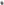 19.	Property damage means physical injury to or destruction of any tangible property or loss of use therefrom. Tangible property does not include currency and negotiable instruments.20.	Protected personal information means personal information about an individual that is not available to the general public and from which such individual can be uniquely identified, which information comes into your care, custody or control in the course of performing professional legal services and which information is the subject of any privacy regulation.21.	Related claims means all claims arising out of a single wrongful act or arising out of related wrongful acts.22.	Related wrongful acts means all wrongful acts that are logically or causally connected by any common fact, circumstance, situation, transaction, event, advice or decision.23.	Totally and permanently disabled means that you have become so disabled as to be wholly prevented from performing professional legal services, provided that such disability: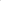 has existed continuously for more than six (6) months; andis expected to be continuous and permanent;as determined and documented by your licensed treating physician. However, totally and permanently disabled shall not mean any condition which occurred:as a result of war or acts of war, whether or not declared; orduring active service in the armed forces of any country.24. Wrongful act means any act, error, omission or personal injury committed in the performance of professional legal services.25.	“You” means the named insured and the persons or entities described below:any lawyer, partnership, limited liability partnership, professional corporation or professional association, limited liability company or limited liability partnership who:as of the inception date of the policy, is a partner, officer, director, stockholder-employee, associate, manager, member or employee of the named insured;ii.  	after the inception date of the policy and prior to its termination, becomes a partner, officer, director, stockholder-employee, associate, manager, member or employee of the named insured;iii. 	was previously affiliated with the named insured as a partner, officer, director, stockholder-employee, associate, manager, member or employee of the named insured;iv.  is acting as "of counsel" to the named insured; orv.  is acting as an independent contractor or on a per diem basis to the named insured;but only for professional legal services performed on behalf of the named insured during the time of such affiliation. Those of you who qualify for and elect a non-practicing extended reporting period shall be considered within the definition of you only as an individual, as set forth above; andb. 	each nonlawyer employee who was, is, or becomes an employee of the named insured, but only while acting within the scope of employment on behalf of the named insured at the time of such employment.III. Special Benefits1. Claim Expenses.The first two thousand five hundred dollars ($2,500) of claim expenses incurred by us for each claim shall not be subject to the deductible and shall erode the limits of liability.If the "each claim" limit of liability stated in the Declarations is less than five hundred thousand dollars ($500,000), the first one hundred thousand dollars ($100,000) of claim expenses paid in excess of the amount set forth in Subparagraph a. above is subject to the deductible and is in addition to, and shall not erode, the limits of liability.If the "each claim" limit of liability stated in the Declarations is at least five hundred thousand dollars ($500,000) but is less than two million dollars ($2,000,000), the first two hundred fifty thousand dollars ($250,000) of claim expenses paid in excess of the amount set forth in Subparagraph a. above is subject to the deductible and is in addition to, and shall not erode, the limits of liability.If the "each claim" limit of liability stated in the Declarations is two million dollars ($2,000,000) or more, the first five hundred thousand dollars ($500,000) of claim expenses paid in excess of the amount set forth in Subparagraph a. above is subject to the deductible and is in addition to, and shall not erode, the limits of liability.e.   The claim expense amounts described in Subparagraphs b., c., and d. above are aggregate amounts that apply regardless of the number of claims. Upon exhaustion of such aggregate amounts by the payment of claim expenses additional amounts for claim expenses shall erode the "each claim" and aggregate limits as set forth in the section entitled Limits of Liability & Deductible.Disciplinary Proceeding Defense Cost Reimbursement. If a disciplinary proceeding is brought against you during the policy period, we will reimburse reasonable attorney’s fees and expenses you pay a third party for legal advice and representation to you in such matters, as well as reasonable costs, expenses and fees you incur to respond to or prepare your defense. Our determination as to the reasonableness of such fees, costs and expenses will be conclusive. We will not pay fines, penalties, sanctions, or any other amounts awarded against you in any disciplinary proceeding.You must provide written notice to us as soon as practicable after receipt of the notice of disciplinary proceeding at our address stated in the Declarations, but no later than sixty (60) days after the expiration of the policy period. No extended reporting period shall be available as respects coverage for disciplinary proceedings.The most we will reimburse you for any one disciplinary proceeding is twenty-five thousand dollars ($25,000). The most we will reimburse during the policy period, if applicable, for all disciplinary proceedings is one hundred thousand dollars ($100,000) in the aggregate. Any reimbursement made pursuant to this provision shall not be subject to a deductible and shall be in addition to the limits of liability set forth in the Declarations.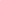 Notwithstanding the foregoing, this provision shall not apply to any disciplinary proceeding arising out of a wrongful act occurring prior to the policy period if, prior to the inception date of the first Lawyers Professional Liability Insurance Policy issued by us to the named insured and continuously renewed and maintained in effect to the inception of this policy period, you:gave notice to any prior insurer of the wrongful act; orif you had a reasonable basis:i.	to believe that you had committed a wrongful act, breached a professional duty, violated a disciplinary rule or engaged in professional misconduct; or ii. to foresee that a disciplinary proceeding would be made against you.Loss of Earnings. If we request in writing that you attend a trial, hearing, or arbitration proceeding in the course of defending, investigating or settling a claim, we will pay you up to one thousand dollars ($1,000) per day for your loss of earnings for each such day or part thereof you attend. The most we will pay under this provision is ten thousand dollars ($10,000) for each claim, regardless of how many days of attendance are requested or how many of you attend such proceedings, and fifty thousand dollars ($50,000) in the aggregate for all claims made during the policy period or extended reporting period, if applicable. Any payment made pursuant to this provision shall not be subject to a deductible and shall be in addition to the limits of liability set forth in the Declarations.Reduced Deductible for Arbitrated or Mediated Claims. We have the right to submit a claim to binding arbitration or mediation; however, no claim shall be submitted to arbitration or mediation without your prior written consent. If you consent to submit a claim made against you to binding arbitration or mediation upon our request and agree with the terms and conditions we specify as respects such arbitration or mediation, we will reduce the deductible stated in the Declarations by fifty percent (50%). However, in the case of mediation, the maximum dollar amount by which the deductible will be reduced under this special benefit is two thousand five hundred dollars ($2,500).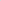 Subpoena Assistance. In the event you receive a subpoena during the policy period for the production of documents or to compel testimony, we will, upon your request, have the right and obligation to select counsel to provide legal advice and representation to you with respect to the subpoena. We shall pay such counsel's reasonable attorney’s fees and expenses, excluding any disbursements; provided that the subpoena:is not received in connection with a claim otherwise covered under this policy; andis not in connection with a lawsuit for which you have been engaged to provide advice or testimony.No extended reporting period shall be available as respects coverage for subpoena assistance.The maximum aggregate amount payable for all such legal fees covered under this special benefit, regardless of the number of subpoenas or how many of you receive subpoenas, shall be twenty-five thousand dollars ($25,000) in the aggregate. Such fees incurred under this additional coverage provision shall not be subject to a deductible and shall be in addition to the limits of liability set forth in the Declarations.Any notice you give to us of such subpoena shall be deemed notification of a potential claim under the Discovery Clause of this policy.Privacy Breach Response Expenses.We will reimburse the named insured up to twenty-five thousand dollars ($25,000) for privacy breach response expenses incurred in connection with a privacy breach provided that such privacy breach first occurred during the policy period and is reported to us in accordance with the section entitled Notice of Claims.  The maximum amount we will pay for such privacy breach response expenses is twenty-five thousand dollars ($25,000) per privacy breach and twenty-five thousand dollars ($25,000) for all privacy breaches in the aggregate per policy period regardless of the number of privacy breaches. For the purposes of the coverage provided by this policy, any reference in the Notice of Claims provision to claims shall be deemed to include privacy breaches.Social Engineering Claims.  We agree to pay on your behalf damages and claim expenses up to twenty-five thousand dollars ($25,000) that you become legally obligated to pay as a result of any social engineering claim first made against you during the policy period, provided that: you or the person for whom you are legally liable acted in good faith reliance upon a transfer instruction that purported to be a legitimate transfer instruction; you or the person for whom you are legally liable attempted to authenticate such transfer instruction prior to transferring any money or securities; such transfer instruction was, in fact, fraudulent; the social engineering wrongful act was first committed on or after the retroactive date set forth in the Declarations, if any, but before the end of the policy period;  prior to the effective date of the first Lawyers Professional Liability Insurance Policy issued by us to the named insured and continuously renewed and maintained in effect to the inception of this policy period:  you did not give notice to a prior insurer of a related claim; you did not give notice to a prior insurer of the wrongful act giving rise to the claim or any related wrongful act; and you had no reasonable basis to believe you had committed a social engineering wrongful act; and such claim is reported to us in writing in accordance with the Notice of Claim provision of this policy. The maximum amount we will pay for such social engineering claim is twenty-five thousand dollars ($25,000) per social engineering claim and twenty-five thousand dollars ($25,000) for all social engineering claims in the aggregate per policy period regardless of the number of social engineering claims. Notwithstanding anything to the contrary in the section entitled Extended Reporting Periods, no extended reporting period shall be available with respect to any social engineering claims. Damages and claim expenses incurred under this special benefit will not be subject to a deductible and will be in addition to the limits of liability set forth in the Declarations.IV.	TerritoryThe insurance afforded applies to Wrongful Acts occurring worldwide, to the extent permissible by law.V.	ExclusionsThis policy does not apply:Bodily Injury and Property Damage. To any claim based upon or arising out of bodily injury or property damage unless such bodily injury or property damage would not have otherwise occurred directly or indirectly but for your performance of professional legal services, and no other cause or circumstance contributed to the loss, including but not limited to the negligence of a third party, and if:such bodily injury or property damage takes place on premises occupied by the named insured;such bodily injury does not happen to you and such property damage does not occur to any property owned by you;the liability for such claim does not arise directly or indirectly out of any obligation under any workers' compensation, disability benefits or unemployment compensation law or any similar law;such bodily injury or property damage does not arise out of actual, alleged or threatened pollution; andthe liability for such claim does not arise directly or indirectly out of the use, ownership, and/or maintenance of owned, non-owned, hired, rented, or loaned automobiles, trucks, aircraft or watercraft by you.However, this exclusion does not apply to mental anguish, including emotional distress, shock or fright caused by personal injury.Certain Services and Capacities.To any claim against you in your capacity as:an officer, director, partner, manager, operator, or employee of an organization other than that of the named insured;a public official, or an employee of a governmental body, subdivision, or agency; ora fiduciary under the Employee Retirement Income Security Act of 1974 and its amendments thereto, or similar federal, state, local or common law, or any regulation or order issued pursuant thereto, except if you are deemed to be a fiduciary solely by reason of legal advice rendered with respect to an employee benefit plan.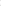 Equity Interests. If a person insured under this policy owns alone or together with his or her spouse or Domestic Partner, ten percent (10%) or more of the issued and outstanding shares, units or other portions of the capital of an organization, and that person simultaneously provides professional legal services with respect to such an organization, this policy will provide no coverage to that person for any claims based upon or arising out of such professional legal services.If the collective equity interest of: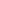 all persons and entities insured under this policy;spouses of persons insured under this policy; andthe named insuredis thirty-five percent (35%) or more of the issued and outstanding shares, units or other portions of the capital of an organization, and any person insured simultaneously provides professional legal services with respect to such an organization, this policy will provide no coverage to any person insured or to the named insured for any claims that result therefrom.Fraudulent, Criminal, Malicious, Deliberately Wrongful Acts or Omissions.To any claim based upon or arising out of any dishonest, fraudulent, criminal, malicious or deliberately wrongful acts or omissions committed by you.This exclusion shall not apply to a claim until and unless such conduct is evidenced by any judgment, final adjudication, alternate dispute resolution proceeding or written admission by you.This exclusion does not apply to those of you who did not personally commit, personally participate in committing, or remain passive after learning about one or more of the acts or omissions described in this exclusion. However, our obligation to provide coverage in any such case shall be excess of the deductible and excess of the full extent of any assets in the named insured, or monetary value attributed to such assets, of anyone to whom this exclusion applies.This exclusion shall not apply to claims alleging personal injury.Insured versus Insured. To any claim made by one or more insured against another insured unless an attorney/client relationship exists between such insureds.For the purpose of this exclusion, the term "insured" shall mean "you."Status as Beneficiary or Distributee. To any claim made against you in your capacity as a beneficiary or distributee of any trust or estate.Conversion, Misappropriation, or Commingling. To any claim based upon or arising out of the intentional or unintentional conversion, misappropriation, or improper commingling of any client funds or property or trust account funds or property, or funds or property of any other person held or controlled by any of you in any capacity or under any authority. including loss or reduction in value of such funds or property.Office Sharing.  To claims arising out of professional legal services performed by a lawyer with whom you shared common office space or common office facilities and who is not an insured under this policy, unless such lawyer qualifies under the definition of You.VI.	Limits of Liability & Deductible1 . 	Claim Expenses. Claim expenses paid under this policy shall reduce this policy's limits of liability and are subject to the policy's deductible. However, subject to specific conditions and limitations, some claim expenses shall not be subject to the limits of liability nor to the deductible as fully described in the Special Benefits section of the policy.Limits of Liability — Each Claim. The most we will pay for damages and claim expenses for each claim, in excess of the deductible, is specified as "each claim" in the limits of liability section of the Declarations and is subject to the amount specified as "aggregate" in the limits of liability section of the Declarations.Limits of Liability — Aggregate. The most we will pay for damages and claim expenses for all claims is specified as "aggregate" in the limits of liability section of the Declarations.Deductible. The deductible stated in the Declarations is the total amount of your liability for each claim and applies to the payment of damages and claim expenses, except as otherwise permitted in the Special Benefits section of this policy. The limits of liability are in addition to and in excess of the deductible. The deductible shall be paid by the named insured, or upon the named insured's failure to pay, jointly and severally by all of you.Multiple Policies Issued by Us Covering the Same Claim. If two (2) or more policies of Lawyers Professional Liability Insurance issued by us covering you apply to the same claim or claims for which you are jointly and severally liable, we shall not be liable under this policy for a greater proportion of such damages than our liability under this policy bears to our total liability under all applicable valid and collectible insurance issued by us, provided that we shall not pay on your behalf any sum that exceeds the limit of liability of that policy issued by us that has the highest applicable limits of liability. In such circumstances, you will not be responsible under this policy for a greater proportion of the deductible than your responsibility under this policy bears to your total responsibility for all applicable deductibles, provided that you will not be responsible for any amount that exceeds the deductible of that policy issued by us that has the highest applicable deductible.Multiple Insureds, Claimants and Related Claims.Multiple Insureds, Claimants.  Neither the making of a claim against more than one of you, nor the making of claims by more than one person or entity shall operate to increase our limits of liability.Related Claims. All related claims, whenever made, shall be considered first made during the policy period or any applicable extended reporting period in which the earliest claim arising out of such wrongful acts was first made and reported to us. Further, all related claims shall be treated as a single claim and shall be subject to a single "each claim" limit of liability.VII.	Defense of ClaimsWe have the right and duty to defend any claim against you, including the appeal thereof, seeking damages to which this insurance applies even if any of the allegations of such claim are groundless, false, or fraudulent. However, we will have no duty to defend you against any claim to which this insurance does not apply.We have the right to appoint counsel on your behalf to defend, investigate, and, with your written consent, settle such claim covered by the terms of this policy. If we recommend a settlement of a claim which is acceptable to the claimant, and you refuse to consent to such settlement, then our obligation to pay damages and claim expenses on account of such claim, shall not exceed the sum of:the amount for which we could have settled such claim, plus claim expenses incurred up to the date of your refusal to consent to such settlement; andfifty percent (50%) of damages and claim expenses incurred in connection with such claim in excess of the amount referenced in paragraph 1. above. All remaining damages and claim expenses shall be borne by you uninsured and at your own risk.However, in no event shall our liability exceed the applicable limits of liability.We are not obligated to investigate, defend, pay or settle, or continue to investigate, defend, pay or settle a claim after the applicable limit of liability has been exhausted by payment of damages and/or claim expenses, or after we have deposited the remaining available limits of liability into a court of competent jurisdiction. In such case, we shall have the right to withdraw from the further investigation, defense, payment or settlement of such claim by tendering control of such investigation or defense to you.VIII.	ClaimsNotice of Claims. You must give us written notice of any claims made against you as soon as practicable but not later than sixty (60) days after expiration of the policy period or any applicable extended reporting period. In the event suit is brought against you, you must immediately forward to us every demand, notice, summons, complaint or other process received directly or by your representatives. Written notice of any claim against you, as well as of each demand on or action against us, must be delivered to us at the address stated on the Declarations.All notices to us must be in writing. Notice given by or on behalf of you to our agent shall be considered notice to us.Discovery Clause. Should you first become aware during the policy period of a wrongful act for which coverage is otherwise provided hereunder, and should you give written notice to us of:the specific wrongful act;the injury or damage which has resulted or may result from such wrongful act; andthe circumstances by which you first became aware of such wrongful act,then any claim that may subsequently be made against you arising out of such wrongful act shall be deemed for the purposes of this insurance to have been made during the policy period in which such notice was given to us.Assistance and Cooperation. You must cooperate with us in the investigation, defense and settlement of claims or related matters, including:submitting to examination and interrogation by our representative at our request, under oath if required;attending hearings, depositions and trials, securing and giving evidence, obtaining the attendance of witnesses, and effecting settlement; andgiving of written statements to our representatives, including investigating and coverage counsel, and meeting with such representatives for the purpose of investigation, including the investigation of coverage issues or defense;all without charge to us unless otherwise permitted in the section entitled Special Benefits. You must further cooperate with us and do whatever is necessary to secure and effect any rights of indemnity, contribution or apportionment that you may have. You must not, except at your own cost, make any payment, admit any liability, settle any claims, assume any obligation or incur any expense without our prior written consent.False or Fraudulent Claims. If you commit fraud in submitting any claim under this policy as regards amount or otherwise, the insurance provided under this policy shall become void as to you from the date such fraudulent claim is submitted.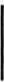 IX.	Extended Reporting PeriodsThis section of the policy sets forth the extended reporting periods that may be available to you under this policy. No extended reporting period shall be construed to be a new policy and any claim submitted during an extended reporting period shall be subject to the policy's terms and conditions except as specifically set forth below. All claims made during an extended reporting period must be reported in accordance with the provision entitled Notice of Claims.Automatic Extended Reporting Period. If the named insured cancels or does not renew this policy or we do not renew this policy, we will provide the named insured with an automatic, non-cancelable sixty (60) day extended reporting period. This automatic extended reporting period terminates sixty (60) day after the end of the policy period. The limits of liability applicable to claims made during the automatic extended reporting period shall be part of and not in addition to the limits of liability set forth on the Declarations.No automatic extended reporting period shall be available if we cancel this policy for non-payment of premium or if the named insured obtains another lawyers professional liability that applies to such claim within sixty (60) days immediately following the end of the policy period.  Optional Extended Reporting Period.Eligibility. If the named insured cancels or does not renew this policy, or we do not renew this policy, the named insured shall have the option to purchase an extended reporting period for the time periods set forth below, provided the named insured notifies us, within sixty (60) days following such termination, of its desire for an optional extended reporting period and provided further that the named insured promptly pays when due any amounts owed to us. Such extended reporting period will incept after the termination of the automatic extended reporting period. If the required notice is not timely given to us, the right to elect an optional extended reporting period is waived. The optional extended reporting period, if purchased, shall be endorsed hereto. No optional extended reporting period shall be available if we cancel this policy for non-payment of premium.Available Options. Extended reporting period options are listed below with an additional premium set forth opposite each option. The additional premiums stated are a percentage of the full annual premium of this policy. The additional premium shall be adjusted for any return premium owed because of cancellation or any premium owed us for this policy.The optional extended reporting period begins at the end of the automatic extended reporting period, if available, or upon expiration of the policy period whichever is earlier. At the commencement of the optional extended reporting period, the entire premium therefor shall be deemed earned. The optional extended reporting period shall not be cancelable.Optional Extended Reporting Period Limits of Liability. If the named insured purchases an optional extended reporting period, then our limit of liability for claims made during the optional extended reporting period shall be reinstated to an amount equal to the limit of liability set forth in the Declarations for this policy. For claims made during the extended reporting period, the applicable deductible set forth on the Declarations continues to apply.Non-practicing Extended Reporting Period.Limitation. For those of you who do not qualify for an unlimited non-practicing extended reporting period at no additional charge, the non-practicing extended reporting period as set forth herein shall not begin until after expiration of this policy period, any renewal of this policy in a series of successive renewals, or any optional extended reporting period.EligibilityDeath and DisabilityThose of you who are affiliated with the named insured as a lawyer (other than "of counsel”,  independent contractor or per diem lawyers) who during the policy period die or become totally and permanently disabled will be automatically provided with an extended reporting period for an unlimited period of time at no additional premium.RetirementThose of you (other than independent contractor or per diem lawyers) who, during the policy period, retire, or otherwise cease the private practice of law, have the option to purchase an extended reporting period as set forth below. The additional premiums, set forth below, are a percentage of the full annual premium of this policy. Each of you electing this extended reporting period must pay your prorate percentage of the full indicated percentage.However, if you (other than independent contractor or per diem lawyers):retire or otherwise cease the private practice of law during the policy period and have been insured under a Lawyers Professional Liability Policy in the Aon Attorney's Advantage program, whether insured by us or the immediate prior insurer, continuously for the last three, full years; orretire or otherwise cease the private practice of law during the policy period and have been insured under a Lawyers Professional Liability Policy in the Aon Attorney's Advantage program, whether insured by us or the immediate prior insurer,  continuously for one full year plus the previous three full years under a Lawyers Professional Liability Policy with a single prior insurance company then you (other than independent contractor or per diem lawyers) will be provided with an extended reporting period for an unlimited period of time at no additional charge. Upon election of a non-practicing extended reporting period, the entire premium therefor shall be deemed fully earned. The non-practicing extended reporting period shall not be cancelable.iii.   Your right to a non-practicing extended reporting period must be exercised by notice in writing not later than sixty (60) days after the date you die, become totally and permanently disabled, retire or otherwise cease the private practice of law. Such notice must indicate the total extension period desired, if applicable, and must include payment of any amounts due us, if any, for such non-practicing extended reporting period. The non-practicing extended reporting period shall be endorsed hereto.If such notice is not timely given to us, you will be deemed to have waived the right to a non-practicing extended reporting period.c. 	Non-practicing Extended Reporting Period Limits of Liability. For those lawyers who are eligible for an unlimited non-practicing extended reporting period at no additional charge, the limits of liability available for each claim and all claims in the aggregate are part of and not in addition to the limits of liability on the Declarations for the policy in effect when they became eligible, regardless of the number of you who are eligible for such extended reporting period or who are insured under this policy.With respect to those lawyers who retire or otherwise leave the private practice of law and who elect a non-practicing extended reporting period, for which payment is required, our limits of liability for claims made during any non-practicing extended reporting period shall be equal to the limits of liability set forth in the Declarations for this policy and shall apply separately to each of you who make such election.The deductible and deductible provisions of this policy will be waived with respect to claims first made against you during the non-practicing extended reporting period.X.	Conditions1. 	Firm Changes. The named insured must give us written notice if the total number of lawyers of the named insured increases by more than fifty percent (50%) during the policy period. If the total number of lawyers is below six (6) lawyers as of the effective date of this policy, the named insured must give us written notice if the total number of lawyers of the named insured increases by more than one hundred percent (100%) during the policy period. In the event of a merger, dissolution or acquisition, the named insured must use best efforts to notify us at least thirty (30) days prior to the projected date of such change, but in no case shall the named insured provide us with less than five (5) days' notice. In each case, we will have the right to accept, alter or decline coverage for the new lawyers and to charge an additional premium.Subrogation. In the event of any payment under this policy, we shall be subrogated to all your rights of recovery therefor against any person or entity, provided, however, we shall not exercise any rights of subrogation against any of you who did not commit the dishonest, fraudulent, malicious or deliberately wrongful act or omission for which such payment is made.  You must execute and deliver instruments and papers and do whatever else is necessary to secure such rights and you must do nothing to prejudice such rights.Any amount recovered upon the exercise of such rights of subrogation shall be applied as follows: first, to the repayment of expenses incurred toward subrogation; second, to damages or claim expenses paid by you in excess of the limits of liability; third, to damages or claim expenses paid by us; fourth, to damages or claim expenses paid by you in excess of the deductible; and last, to repayment of the deductible.Action Against Us. No action shall lie against us unless, as a condition precedent thereto, you shall have fully complied with all the terms of this policy, nor until the amount of our obligation to pay shall have been fully and finally determined either by judgment against you or by written agreement of you, the claimant and us. In the event any person or entity or the legal representative thereof has secured a judgment against you and such judgment remains unsatisfied after the expiration of thirty (30) days from the service of notice of entry of the judgment upon your lawyer or upon you, and upon us, then an action may, except during a stay or limited stay of execution against you on such judgment, be maintained against us under this policy for the amount of such judgment to the extent of the insurance afforded by this policy.Nothing contained in this policy shall give any person or entity the right to join us as a co-defendant in any action against you to determine your liability. Application. By acceptance of this policy, you agree that the statements in the application are personal representations to us for the purpose of securing this insurance policy, that they shall be deemed material, and that this policy is issued by us in reliance upon such representations. You further agree that this policy embodies all agreements existing between you and us, or any of our agents, relating to this insurance.Other Insurance. This insurance shall apply in excess of any other valid and collectible insurance available to any of you, unless such other insurance is written only as specific excess insurance over the limits of liability of this policy. 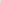 Changes. Notice to any agent or knowledge possessed by any agent or other person acting on behalf of us shall not effect a waiver or a change in any part of this policy or estop us from asserting any right under the terms of this policy, nor shall the terms of this policy be waived or changed, except by written endorsement issued to form a part of this policy.Assignment. Assignment of interest under this policy shall not bind us unless our consent is endorsed in writing hereon.Legal Representatives, Spouses and Domestic Partners. The legal representatives, estate, heirs, spouse and any domestic partner of any of you who are natural persons shall be considered to be within the definition of you under this policy, provided, however, that coverage is afforded to such legal representatives, estate, heirs, spouse and domestic partner only for a claim arising solely out of their status as such and, with respect to a spouse or domestic partner, where such claim seeks amounts from marital community, jointly held property or property transferred from such insured to such spouse or domestic partner. No coverage is provided for any act, error or omission committed by any legal representative, estate, heir, spouse or domestic partner.Cancellation and Nonrenewal. The following cancellation and nonrenewal procedures apply to this policy:CancellationThis policy may be cancelled by the named insured by surrender thereof to us or by mailing to us written notice stating when thereafter such cancellation shall be effective.We may only cancel this policy in the event of nonpayment of premium. If we cancel the policy, we will give the named insured written notice of cancellation at least twenty (20) days before the effective time of cancellation. Notice of cancellation shall state the effective time of cancellation. The Policy Period shall end at that time.If any controlling law requires a longer period of notice by the Company, the Company shall give such longer notice.All notices of cancellation by us shall be mailed to the named insured at the last mailing address known by us and shall state that the reason for the cancellation is non-payment of premium. A copy of all such notices shall be sent to your broker, if known. We shall maintain proof of mailing of such notice on a recognized U.S. Post Office form or a form acceptable to the U.S. Post Office.  The mailing of notice as aforesaid shall be sufficient proof of notice.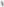 The named insured is authorized to act on behalf of all of you with respect to the giving and receiving of notice of cancellation and to the receiving of any return premium that may become payable under this policy.If the named insured cancels, earned premium shall be computed in accordance with the short rate table and procedure in use for this policy. If we cancel, earned premium shall be computed pro rata. Premium adjustment may be made either at the time cancellation is effected or as soon as practicable after cancellation becomes effective, but payment or tender of unearned premium is not a condition of cancellation.NonrenewalIf we decide not to renew this policy, we shall mail written notice to the named insured of our intention not to renew at least sixty (60) days, but not more than one hundred twenty (120) days, prior to the expiration date of the policy. All notices of nonrenewal shall be mailed to the named insured at the last mailing address known by us and shall state that the reasons for the nonrenewal. A copy of all such notices shall be sent to your broker, if known. We shall maintain proof of mailing of such notice on a recognized U.S. Post Office form or a form acceptable to the U.S. Post Office. The mailing of notice as aforesaid shall be sufficient proof of notice.Named Insured Sole Agent. The named insured shall be your sole agent for the purpose of exercising or waiving any right under this policy; effecting or accepting any notices hereunder; accepting or requesting any amendments to or cancellation of this policy; consenting to settlement of claims; for completing applications and making statements, representations and warranties to us; and for the payment of any premium or receipt of any return premium that may become due under this policy.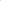 Liberalization Clause. If, during the policy period, we adopt any standard revision to this policy form that would broaden the coverage applicable to you under this policy without additional premium, the broadened coverage will immediately apply to your policy, except, however, the broadened coverage shall not apply to claims first made prior to the effective date of such adoption.Bankruptcy. Your bankruptcy or insolvency will not relieve us of our obligation under this insurance. However, this insurance will not apply to liability directly or indirectly due to such bankruptcy, insolvency, receivership or subsequent liquidation.IN WITNESS WHEREOF, we have caused this policy to be executed and attested, but this policy shall not be valid unless countersigned on the Declarations by our duly authorized representative.OptionAdditional Premium1 year100%2 years135%3 years150%5 years185%Unlimited225%OptionAdditional Premium1 year100%2 years135%3 years150%5 years185%Unlimited 225%